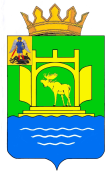 АДМИНИСТРАЦИЯ МУНИЦИПАЛЬНОГО ОБРАЗОВАНИЯ
«ПЛЕСЕЦКИЙ РАЙОН» АРХАНГЕЛЬСКОЙ ОБЛАСТИПОСТАНОВЛЕНИЕ27 октября 2020 года № 821-папос. ПлесецкОб исполнении бюджета муниципального районаза 9 месяцев 2020 годаВ соответствии со статьей 264.2 Бюджетного Кодекса Российской Федерации и статьей 15 Положения о бюджетном процессе в муниципальном образовании «Плесецкий муниципальный район», рассмотрев отчет об исполнении бюджета муниципального района за 9 месяцев 2020 года, администрация муниципального образования  «Плесецкий район» постановляет:                                                                                                                                                                                                      1. Утвердить прилагаемый отчет об исполнении бюджета муниципального района за 9 месяцев 2020 года по доходам в сумме 905033,9 тыс. рублей, по расходам – 927 077,3 тыс. рублей, с превышением расходов над  доходами (дефицитом районного бюджета) в сумме 22043,5 тыс. рублей.2. Главным администраторам доходов районного бюджета, главным распорядителям и получателям средств районного бюджета в целях увеличения налогового потенциала, улучшения качества администрирования доходов районного бюджета и местных бюджетов поселений, повышения эффективности исполнения расходных обязательств в 2020 году обеспечить: 1) принятие мер к выполнению плановых назначений по администрируемым видам неналоговых доходов;2) снижение до конца текущего года задолженности по администрируемым неналоговым доходам не менее чем на 5 процентов к объему задолженности на 1 января 2021 года;3) эффективное использование средств бюджета муниципального района и межбюджетных трансфертов, выделенных муниципальному району из областного бюджета.3. В порядке установленном Положением о бюджетном процессе в муниципальном образовании «Плесецкий муниципальный район» направить отчет об исполнении районного бюджета за 9 месяцев 2020 года в Собрание депутатов муниципального образования «Плесецкий муниципальный район» и контрольно-счетную комиссию муниципального образования «Плесецкий муниципальный район».4. Контроль за исполнением настоящего постановления оставляю за собой.5. Настоящее постановление  вступает в силу со дня его подписания и подлежит обязательному опубликованию.Исполняющий обязанности главы администрации          					       Р.Н. Макаров